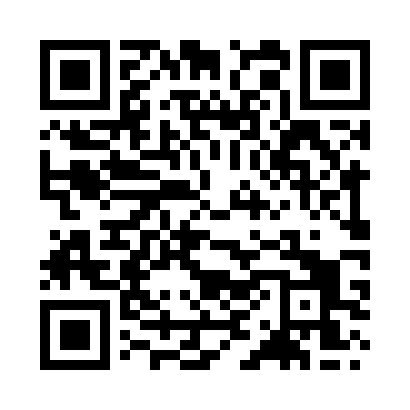 Prayer times for Kingsgate, Kent, UKMon 1 Jul 2024 - Wed 31 Jul 2024High Latitude Method: Angle Based RulePrayer Calculation Method: Islamic Society of North AmericaAsar Calculation Method: HanafiPrayer times provided by https://www.salahtimes.comDateDayFajrSunriseDhuhrAsrMaghribIsha1Mon2:504:4212:586:349:1411:062Tue2:514:4312:586:349:1311:063Wed2:514:4412:596:349:1311:064Thu2:524:4512:596:349:1311:065Fri2:524:4612:596:339:1211:056Sat2:534:4612:596:339:1111:057Sun2:534:4712:596:339:1111:058Mon2:544:4812:596:339:1011:059Tue2:544:491:006:329:0911:0410Wed2:554:501:006:329:0911:0411Thu2:564:511:006:329:0811:0412Fri2:564:521:006:319:0711:0313Sat2:574:541:006:319:0611:0314Sun2:574:551:006:309:0511:0315Mon2:584:561:006:309:0411:0216Tue2:594:571:006:299:0311:0217Wed2:594:581:006:299:0211:0118Thu3:005:001:016:289:0111:0119Fri3:015:011:016:289:0011:0020Sat3:015:021:016:278:5910:5921Sun3:025:041:016:268:5710:5922Mon3:035:051:016:268:5610:5823Tue3:035:061:016:258:5510:5824Wed3:045:081:016:248:5310:5725Thu3:055:091:016:238:5210:5626Fri3:055:101:016:228:5110:5527Sat3:065:121:016:228:4910:5528Sun3:075:131:016:218:4810:5429Mon3:085:151:016:208:4610:5330Tue3:085:161:016:198:4410:5231Wed3:095:181:016:188:4310:50